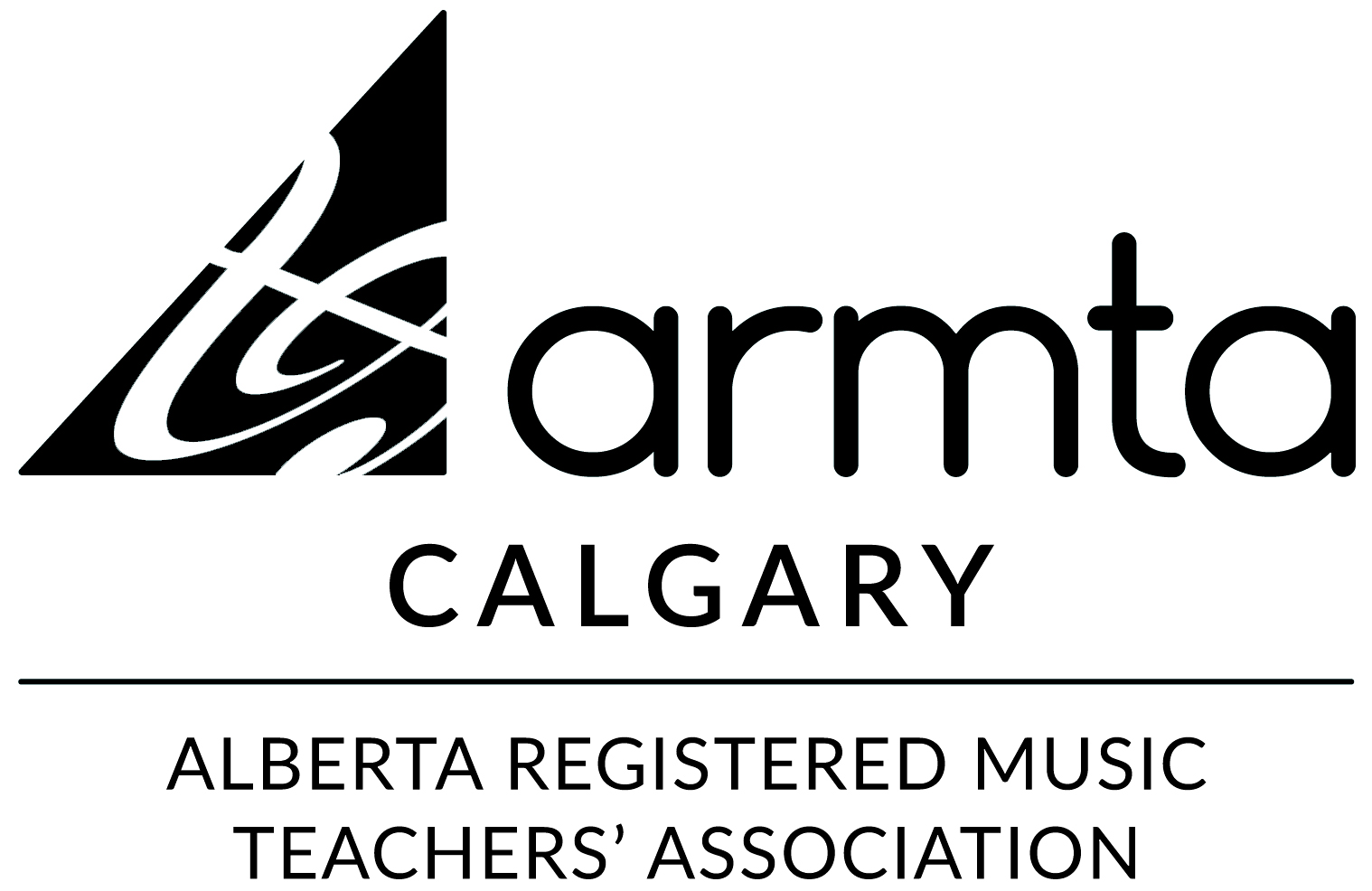 NORTH STUDENT RECITAL  Saturday, November 26, 2022 at 2:00 pmSt. David’s United Church  3303 Capitol Hill Crescent NWCaroline Shan	Dance (Kabalevsky)Jakob Springett	Stealing a March (McIntyre)Hailey Ha	The Naming of Cats (Eliot)Alexandra Chkolnikova	The Juggler (Faber)Safia Rahmat	The Rising Sun (Telfer)Olivia Chung	Someone (Archer)Eli Seeliger	George, Who Played with a Dangerous Toy (Belloc)Tabitha Ma	Cha-Cha (Mackay)Emily Yan	Prelude (Gliere)Ethan Jiang	Vanished Days (Grieg)Evia Seeliger	The Elf and the Dormouse (Herford)Kevin Wang 	Speedy Car (Nakada)Emilie Ha	Myles and the Monster Outside (Dowding)Andy Zhu	Sonatina in F+ (Diabelli)Audrey Lan	Gentle Breeze (Bender) Thank you to today’s participating ARMTA Calgary Teachers:Natalie Brodsky, Gloria Chu, Frances Ewington, Nadia Khlynovskaya, Josée Robitaille Thank you to today’s voice, violin, speech arts & piano performers.  